慈濟大學106學年度第2學期第3次4.4「創新設計學院：落實創業家與自造者精神」會議紀錄時間：107年06月19日(週二)  16時00分地點：福田樓7樓H702-4辦公室主席：沈祖望老師                                       記錄：毛秀玲岀席人姓名：溫偉聖分項經理、毛秀玲分項經理列席人姓名：無請假人員：出(列)席人數：3人會議程序主席報告：追蹤事項：報告事項：提案討論案由一：6/29創新設計課程期末成果發表會舉辦形式，提請討論。               說  明：這是本課程最重要的成果，同學們也都很認真努力完成作品，希望能以下列建議方式舉辦，讓同學感受到學校很重視他們的成果分享。決  議： 6/29及6/22上課地點同意異動至北二區基地營，6/29請每組報告10分鐘，精準控制時間必須於12點前結束。評分方式修改為：80%由沈祖望老師評分，20%由當日參加者至粉絲團票選。建議邀請江允智主任、林明德老師、陳沛嵐老師、邱奕儒老師及陳榮光老師參加發表會。其餘照案通過。案由二：107年度第1階段管考表內容修正，提請討論。               說  明：管考表新增如下1.陳榮光老師回覆創新設計學期籌備情形2.具體成果－期中成果發表3.粉絲團按讚人數圖表。決  議：更新如以下藍底字後，繳交總計畫彙整。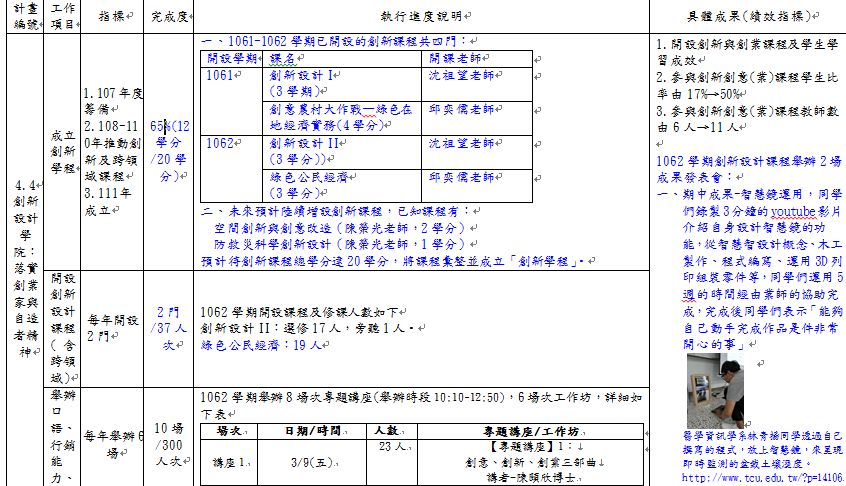 臨時動議：有關下一期課程宣傳，建議可錄製每位學生的上課心得及感想，於學校相關媒體宣傳。散會(16：30)承辦單位會辦單位決行承辦人員計畫主持人執行暨管考組分項主持人地點：北二區基地營(教專已借用,會再溝通;建議本週林士生營運長的課程亦可更改至北二區,除了拍照成果照片效果佳，同學上課亦預期會有不同的表現)舉辦形式：建議每組設計一張A1海報，張貼於會場，6/27前繳交，由分項經理送電算中心列印(內容包含：發現問題、解決方案、成品展示，建議圖文搭配)建議穿休閒服，會邀請公關組來拍攝評分方式：80%由沈老師評分/20%由會場的參與者掃瞄QR code評分餐點：結束後，同學們一同享用比薩